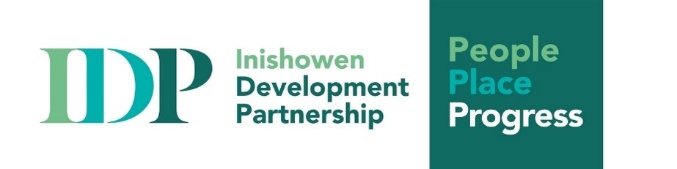 Small Grants Programme 2024Application FormApplications are welcome from Community Organisations (COs) - community and voluntary groups and social enterprises - who are engaging in projects that promote the goals of the Social Inclusion Community Activation Programme (SICAP).   Detailed information on the goals of SICAP, our strategy document ‘People Place Progress – Our Vision for the Future’ and the ‘Envision Inishowen’ series, are all available on our website www.inishowen.ie. Completed (hard copy) applications should be returned c/o Community Grants, Inishowen Development Partnership, St Mary’s Road, Buncrana, Inishowen, Co. Donegal or via email (rachel@inishowen.ie) to be received not later than closing date below.CLOSING DATE FOR RECEIPT OF COMPLETED APPLICATIONS:  5.00pm Friday, March 22, 2024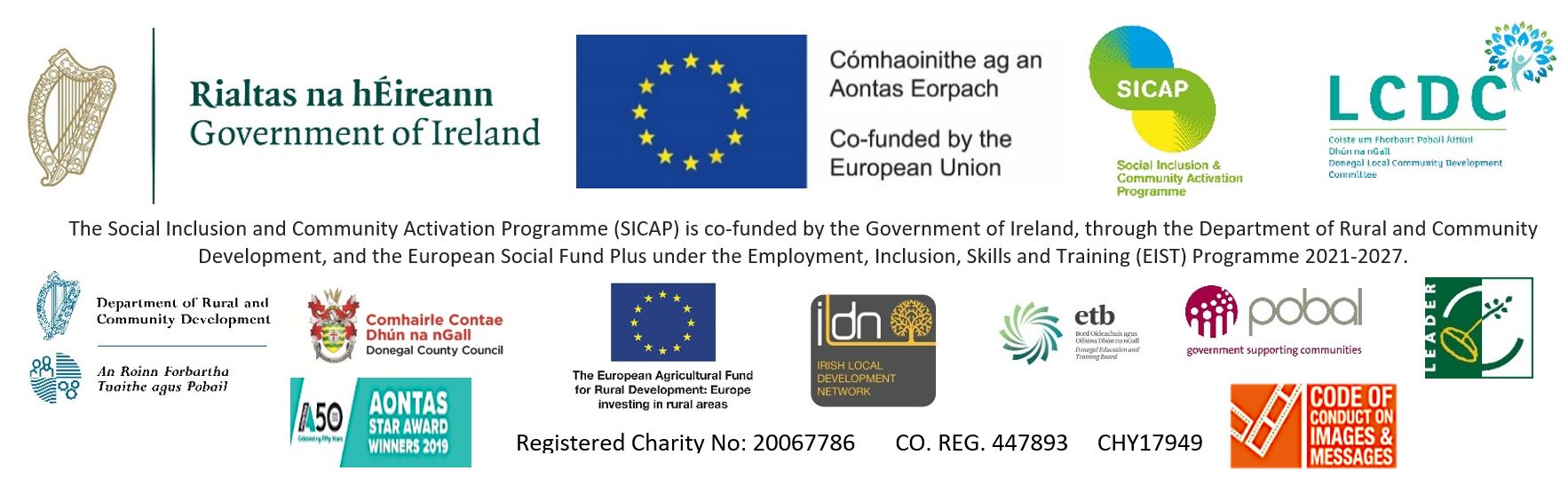 SECTION ONE SECTION ONE APPLICANT DETAILS APPLICANT DETAILS APPLICANT DETAILS APPLICANT DETAILS APPLICANT DETAILS APPLICANT DETAILS APPLICANT DETAILS APPLICANT DETAILS APPLICANT DETAILS APPLICANT DETAILS APPLICANT DETAILS APPLICANT DETAILS APPLICANT DETAILS APPLICANT DETAILS APPLICANT DETAILS APPLICANT DETAILS 1. Name of group or organisation:1. Name of group or organisation:2. Please identify the legal status of your community group or voluntary organisation and identify whether or not it has charitable status:2. Please identify the legal status of your community group or voluntary organisation and identify whether or not it has charitable status:Y=YES  Y=YES  Y=YES  Y=YES  Y=YES  N=NON=NON=NO2. Please identify the legal status of your community group or voluntary organisation and identify whether or not it has charitable status:2. Please identify the legal status of your community group or voluntary organisation and identify whether or not it has charitable status: Company Limited by Guarantee   Company Limited by Guarantee   Company Limited by Guarantee   Company Limited by Guarantee   Company Limited by Guarantee   Company Limited by Guarantee   Company Limited by Guarantee   Company Limited by Guarantee  2. Please identify the legal status of your community group or voluntary organisation and identify whether or not it has charitable status:2. Please identify the legal status of your community group or voluntary organisation and identify whether or not it has charitable status:CooperativeCooperativeCooperativeCooperativeCooperativeCooperativeCooperativeCooperative2. Please identify the legal status of your community group or voluntary organisation and identify whether or not it has charitable status:2. Please identify the legal status of your community group or voluntary organisation and identify whether or not it has charitable status:Constitution, Memorandum and ArticlesConstitution, Memorandum and ArticlesConstitution, Memorandum and ArticlesConstitution, Memorandum and ArticlesConstitution, Memorandum and ArticlesConstitution, Memorandum and ArticlesConstitution, Memorandum and ArticlesConstitution, Memorandum and Articles2. Please identify the legal status of your community group or voluntary organisation and identify whether or not it has charitable status:2. Please identify the legal status of your community group or voluntary organisation and identify whether or not it has charitable status:Charity (charitable status)Charity (charitable status)Charity (charitable status)Charity (charitable status)Charity (charitable status)Charity (charitable status)Charity (charitable status)Charity (charitable status)2. Please identify the legal status of your community group or voluntary organisation and identify whether or not it has charitable status:2. Please identify the legal status of your community group or voluntary organisation and identify whether or not it has charitable status: Other (please specify) Other (please specify) Other (please specify) Other (please specify)3. This question is for Social Enterprise Applicants – please note as per the new guidelines only  micro-social enterprises are eligible for IDP Small Grant programme. Please confirm the number of employees is below 10. 3. This question is for Social Enterprise Applicants – please note as per the new guidelines only  micro-social enterprises are eligible for IDP Small Grant programme. Please confirm the number of employees is below 10. 3. This question is for Social Enterprise Applicants – please note as per the new guidelines only  micro-social enterprises are eligible for IDP Small Grant programme. Please confirm the number of employees is below 10. 3. This question is for Social Enterprise Applicants – please note as per the new guidelines only  micro-social enterprises are eligible for IDP Small Grant programme. Please confirm the number of employees is below 10. 3. This question is for Social Enterprise Applicants – please note as per the new guidelines only  micro-social enterprises are eligible for IDP Small Grant programme. Please confirm the number of employees is below 10. 3. This question is for Social Enterprise Applicants – please note as per the new guidelines only  micro-social enterprises are eligible for IDP Small Grant programme. Please confirm the number of employees is below 10. 3. This question is for Social Enterprise Applicants – please note as per the new guidelines only  micro-social enterprises are eligible for IDP Small Grant programme. Please confirm the number of employees is below 10. 3. This question is for Social Enterprise Applicants – please note as per the new guidelines only  micro-social enterprises are eligible for IDP Small Grant programme. Please confirm the number of employees is below 10. 3. This question is for Social Enterprise Applicants – please note as per the new guidelines only  micro-social enterprises are eligible for IDP Small Grant programme. Please confirm the number of employees is below 10. 3. This question is for Social Enterprise Applicants – please note as per the new guidelines only  micro-social enterprises are eligible for IDP Small Grant programme. Please confirm the number of employees is below 10. 3. This question is for Social Enterprise Applicants – please note as per the new guidelines only  micro-social enterprises are eligible for IDP Small Grant programme. Please confirm the number of employees is below 10. 3. This question is for Social Enterprise Applicants – please note as per the new guidelines only  micro-social enterprises are eligible for IDP Small Grant programme. Please confirm the number of employees is below 10. 3. This question is for Social Enterprise Applicants – please note as per the new guidelines only  micro-social enterprises are eligible for IDP Small Grant programme. Please confirm the number of employees is below 10. 3. This question is for Social Enterprise Applicants – please note as per the new guidelines only  micro-social enterprises are eligible for IDP Small Grant programme. Please confirm the number of employees is below 10. 3. This question is for Social Enterprise Applicants – please note as per the new guidelines only  micro-social enterprises are eligible for IDP Small Grant programme. Please confirm the number of employees is below 10. 3. This question is for Social Enterprise Applicants – please note as per the new guidelines only  micro-social enterprises are eligible for IDP Small Grant programme. Please confirm the number of employees is below 10. 3. This question is for Social Enterprise Applicants – please note as per the new guidelines only  micro-social enterprises are eligible for IDP Small Grant programme. Please confirm the number of employees is below 10. 3. This question is for Social Enterprise Applicants – please note as per the new guidelines only  micro-social enterprises are eligible for IDP Small Grant programme. Please confirm the number of employees is below 10. Yes (Y)No (N)No (N)No (N)No (N)No (N)No (N)No (N)No (N)4. Contact details (include person who will manage the project)4. Contact details (include person who will manage the project)Contact – ChairpersonContact – ChairpersonContact – ChairpersonContact – ChairpersonContact – ChairpersonContact – ChairpersonContact – ChairpersonContact – Other, please state(e.g. Committee, Director or staff member)Contact – Other, please state(e.g. Committee, Director or staff member)Contact – Other, please state(e.g. Committee, Director or staff member)Contact – Other, please state(e.g. Committee, Director or staff member)Contact – Other, please state(e.g. Committee, Director or staff member)Contact – Other, please state(e.g. Committee, Director or staff member)Contact – Other, please state(e.g. Committee, Director or staff member)Contact – Other, please state(e.g. Committee, Director or staff member)Contact – Other, please state(e.g. Committee, Director or staff member)Name:Name:Position / Job title:Position / Job title:ChairpersonChairpersonChairpersonChairpersonChairpersonChairpersonChairpersonAddress:Address:Telephone (landline):Telephone (landline): Mobile number: Mobile number:E-mail address:E-mail address:5. Please provide a brief background history of your group / organisation i.e. how and why your group was established, its mission, aims, objectives, main activities:5. Please provide a brief background history of your group / organisation i.e. how and why your group was established, its mission, aims, objectives, main activities:5. Please provide a brief background history of your group / organisation i.e. how and why your group was established, its mission, aims, objectives, main activities:5. Please provide a brief background history of your group / organisation i.e. how and why your group was established, its mission, aims, objectives, main activities:5. Please provide a brief background history of your group / organisation i.e. how and why your group was established, its mission, aims, objectives, main activities:5. Please provide a brief background history of your group / organisation i.e. how and why your group was established, its mission, aims, objectives, main activities:5. Please provide a brief background history of your group / organisation i.e. how and why your group was established, its mission, aims, objectives, main activities:5. Please provide a brief background history of your group / organisation i.e. how and why your group was established, its mission, aims, objectives, main activities:5. Please provide a brief background history of your group / organisation i.e. how and why your group was established, its mission, aims, objectives, main activities:5. Please provide a brief background history of your group / organisation i.e. how and why your group was established, its mission, aims, objectives, main activities:5. Please provide a brief background history of your group / organisation i.e. how and why your group was established, its mission, aims, objectives, main activities:5. Please provide a brief background history of your group / organisation i.e. how and why your group was established, its mission, aims, objectives, main activities:5. Please provide a brief background history of your group / organisation i.e. how and why your group was established, its mission, aims, objectives, main activities:5. Please provide a brief background history of your group / organisation i.e. how and why your group was established, its mission, aims, objectives, main activities:5. Please provide a brief background history of your group / organisation i.e. how and why your group was established, its mission, aims, objectives, main activities:5. Please provide a brief background history of your group / organisation i.e. how and why your group was established, its mission, aims, objectives, main activities:5. Please provide a brief background history of your group / organisation i.e. how and why your group was established, its mission, aims, objectives, main activities:5. Please provide a brief background history of your group / organisation i.e. how and why your group was established, its mission, aims, objectives, main activities:6. Date of establishment of group or organisation:6. Date of establishment of group or organisation:6. Date of establishment of group or organisation:6. Date of establishment of group or organisation:6. Date of establishment of group or organisation:6. Date of establishment of group or organisation:MonthMonthMonthMonthMonthYearYearYearYear7. Date of last AGM7. Date of last AGM7. Date of last AGM7. Date of last AGM7. Date of last AGM7. Date of last AGMMonthMonthMonthMonthMonthYearYearYearYear8. The Social Inclusion Community Activation Programme (SICAP) identifies categories of economically / socially disadvantaged persons who are classified as being at risk of poverty and social exclusion within Ireland. People can be considered as members of one or more of these target groups/thematic areas based on their personal circumstances. Please select the target groups/thematic areas expected to benefit from your project. Select up to a maximum of three only, by inserting “Y” for “YES” in the table below.  8. The Social Inclusion Community Activation Programme (SICAP) identifies categories of economically / socially disadvantaged persons who are classified as being at risk of poverty and social exclusion within Ireland. People can be considered as members of one or more of these target groups/thematic areas based on their personal circumstances. Please select the target groups/thematic areas expected to benefit from your project. Select up to a maximum of three only, by inserting “Y” for “YES” in the table below.  8. The Social Inclusion Community Activation Programme (SICAP) identifies categories of economically / socially disadvantaged persons who are classified as being at risk of poverty and social exclusion within Ireland. People can be considered as members of one or more of these target groups/thematic areas based on their personal circumstances. Please select the target groups/thematic areas expected to benefit from your project. Select up to a maximum of three only, by inserting “Y” for “YES” in the table below.  8. The Social Inclusion Community Activation Programme (SICAP) identifies categories of economically / socially disadvantaged persons who are classified as being at risk of poverty and social exclusion within Ireland. People can be considered as members of one or more of these target groups/thematic areas based on their personal circumstances. Please select the target groups/thematic areas expected to benefit from your project. Select up to a maximum of three only, by inserting “Y” for “YES” in the table below.  8. The Social Inclusion Community Activation Programme (SICAP) identifies categories of economically / socially disadvantaged persons who are classified as being at risk of poverty and social exclusion within Ireland. People can be considered as members of one or more of these target groups/thematic areas based on their personal circumstances. Please select the target groups/thematic areas expected to benefit from your project. Select up to a maximum of three only, by inserting “Y” for “YES” in the table below.  8. The Social Inclusion Community Activation Programme (SICAP) identifies categories of economically / socially disadvantaged persons who are classified as being at risk of poverty and social exclusion within Ireland. People can be considered as members of one or more of these target groups/thematic areas based on their personal circumstances. Please select the target groups/thematic areas expected to benefit from your project. Select up to a maximum of three only, by inserting “Y” for “YES” in the table below.  8. The Social Inclusion Community Activation Programme (SICAP) identifies categories of economically / socially disadvantaged persons who are classified as being at risk of poverty and social exclusion within Ireland. People can be considered as members of one or more of these target groups/thematic areas based on their personal circumstances. Please select the target groups/thematic areas expected to benefit from your project. Select up to a maximum of three only, by inserting “Y” for “YES” in the table below.  8. The Social Inclusion Community Activation Programme (SICAP) identifies categories of economically / socially disadvantaged persons who are classified as being at risk of poverty and social exclusion within Ireland. People can be considered as members of one or more of these target groups/thematic areas based on their personal circumstances. Please select the target groups/thematic areas expected to benefit from your project. Select up to a maximum of three only, by inserting “Y” for “YES” in the table below.  8. The Social Inclusion Community Activation Programme (SICAP) identifies categories of economically / socially disadvantaged persons who are classified as being at risk of poverty and social exclusion within Ireland. People can be considered as members of one or more of these target groups/thematic areas based on their personal circumstances. Please select the target groups/thematic areas expected to benefit from your project. Select up to a maximum of three only, by inserting “Y” for “YES” in the table below.  8. The Social Inclusion Community Activation Programme (SICAP) identifies categories of economically / socially disadvantaged persons who are classified as being at risk of poverty and social exclusion within Ireland. People can be considered as members of one or more of these target groups/thematic areas based on their personal circumstances. Please select the target groups/thematic areas expected to benefit from your project. Select up to a maximum of three only, by inserting “Y” for “YES” in the table below.  8. The Social Inclusion Community Activation Programme (SICAP) identifies categories of economically / socially disadvantaged persons who are classified as being at risk of poverty and social exclusion within Ireland. People can be considered as members of one or more of these target groups/thematic areas based on their personal circumstances. Please select the target groups/thematic areas expected to benefit from your project. Select up to a maximum of three only, by inserting “Y” for “YES” in the table below.  8. The Social Inclusion Community Activation Programme (SICAP) identifies categories of economically / socially disadvantaged persons who are classified as being at risk of poverty and social exclusion within Ireland. People can be considered as members of one or more of these target groups/thematic areas based on their personal circumstances. Please select the target groups/thematic areas expected to benefit from your project. Select up to a maximum of three only, by inserting “Y” for “YES” in the table below.  8. The Social Inclusion Community Activation Programme (SICAP) identifies categories of economically / socially disadvantaged persons who are classified as being at risk of poverty and social exclusion within Ireland. People can be considered as members of one or more of these target groups/thematic areas based on their personal circumstances. Please select the target groups/thematic areas expected to benefit from your project. Select up to a maximum of three only, by inserting “Y” for “YES” in the table below.  8. The Social Inclusion Community Activation Programme (SICAP) identifies categories of economically / socially disadvantaged persons who are classified as being at risk of poverty and social exclusion within Ireland. People can be considered as members of one or more of these target groups/thematic areas based on their personal circumstances. Please select the target groups/thematic areas expected to benefit from your project. Select up to a maximum of three only, by inserting “Y” for “YES” in the table below.  8. The Social Inclusion Community Activation Programme (SICAP) identifies categories of economically / socially disadvantaged persons who are classified as being at risk of poverty and social exclusion within Ireland. People can be considered as members of one or more of these target groups/thematic areas based on their personal circumstances. Please select the target groups/thematic areas expected to benefit from your project. Select up to a maximum of three only, by inserting “Y” for “YES” in the table below.  8. The Social Inclusion Community Activation Programme (SICAP) identifies categories of economically / socially disadvantaged persons who are classified as being at risk of poverty and social exclusion within Ireland. People can be considered as members of one or more of these target groups/thematic areas based on their personal circumstances. Please select the target groups/thematic areas expected to benefit from your project. Select up to a maximum of three only, by inserting “Y” for “YES” in the table below.  8. The Social Inclusion Community Activation Programme (SICAP) identifies categories of economically / socially disadvantaged persons who are classified as being at risk of poverty and social exclusion within Ireland. People can be considered as members of one or more of these target groups/thematic areas based on their personal circumstances. Please select the target groups/thematic areas expected to benefit from your project. Select up to a maximum of three only, by inserting “Y” for “YES” in the table below.  8. The Social Inclusion Community Activation Programme (SICAP) identifies categories of economically / socially disadvantaged persons who are classified as being at risk of poverty and social exclusion within Ireland. People can be considered as members of one or more of these target groups/thematic areas based on their personal circumstances. Please select the target groups/thematic areas expected to benefit from your project. Select up to a maximum of three only, by inserting “Y” for “YES” in the table below.  Please select up to a maximum of three most relevant to your project:Please select up to a maximum of three most relevant to your project:Please select up to a maximum of three most relevant to your project:Please select up to a maximum of three most relevant to your project:Please select up to a maximum of three most relevant to your project:Please select up to a maximum of three most relevant to your project:Please select up to a maximum of three most relevant to your project:Please select up to a maximum of three most relevant to your project:Please select up to a maximum of three most relevant to your project:Please select up to a maximum of three most relevant to your project:Please select up to a maximum of three most relevant to your project:Please select up to a maximum of three most relevant to your project:Please select up to a maximum of three most relevant to your project:Please select up to a maximum of three most relevant to your project:Please select up to a maximum of three most relevant to your project:Please select up to a maximum of three most relevant to your project:Please select up to a maximum of three most relevant to your project:Please select up to a maximum of three most relevant to your project:People living in disadvantaged communitiesDisadvantaged WomenPeople living in disadvantaged communitiesDisadvantaged WomenPeople living in disadvantaged communitiesDisadvantaged WomenOlder People in isolationOlder People in isolationOlder People in isolationOlder People in isolationOlder People in isolationOlder People in isolationOlder People in isolationOlder People in isolationOlder People in isolationOlder People in isolationOlder People in isolationOlder People in isolationPeople impacted by educational disadvantagePeople impacted by educational disadvantagePeople impacted by educational disadvantageRefugee and Migrant Rights IntegrationRefugee and Migrant Rights IntegrationRefugee and Migrant Rights IntegrationRefugee and Migrant Rights IntegrationRefugee and Migrant Rights IntegrationRefugee and Migrant Rights IntegrationRefugee and Migrant Rights IntegrationRefugee and Migrant Rights IntegrationRefugee and Migrant Rights IntegrationRefugee and Migrant Rights IntegrationRefugee and Migrant Rights IntegrationRefugee and Migrant Rights IntegrationPeople living in jobless households where primary income is low-paid or precariousPeople living in jobless households where primary income is low-paid or precariousPeople living in jobless households where primary income is low-paid or precariousClimate Action and Just TransitionClimate Action and Just TransitionClimate Action and Just TransitionClimate Action and Just TransitionClimate Action and Just TransitionClimate Action and Just TransitionClimate Action and Just TransitionClimate Action and Just TransitionClimate Action and Just TransitionClimate Action and Just TransitionClimate Action and Just TransitionClimate Action and Just TransitionPeople with criminal historyPeople with criminal historyPeople with criminal historyAddictionAddictionAddictionAddictionAddictionAddictionAddictionAddictionAddictionAddictionAddictionAddictionRefugees Refugees Refugees HomelessnessHomelessnessHomelessnessHomelessnessHomelessnessHomelessnessHomelessnessHomelessnessHomelessnessHomelessnessHomelessnessHomelessnessInternational Protection ApplicantsInternational Protection ApplicantsInternational Protection ApplicantsLGBTQI+LGBTQI+LGBTQI+LGBTQI+LGBTQI+LGBTQI+LGBTQI+LGBTQI+LGBTQI+LGBTQI+LGBTQI+LGBTQI+People with DisabilitiesPeople with DisabilitiesPeople with DisabilitiesYouthYouthYouthYouthYouthYouthYouthYouthYouthYouthYouthYouthHeads of One Parent FamiliesHeads of One Parent FamiliesHeads of One Parent FamiliesGenderGenderGenderGenderGenderGenderGenderGenderGenderGenderGenderGenderThe Travelling CommunityThe Travelling CommunityThe Travelling CommunityRomaRomaRoma9. Please provide an estimate of the number of beneficiaries of the proposed project:9. Please provide an estimate of the number of beneficiaries of the proposed project:9. Please provide an estimate of the number of beneficiaries of the proposed project:9. Please provide an estimate of the number of beneficiaries of the proposed project:9. Please provide an estimate of the number of beneficiaries of the proposed project:9. Please provide an estimate of the number of beneficiaries of the proposed project:9. Please provide an estimate of the number of beneficiaries of the proposed project:9. Please provide an estimate of the number of beneficiaries of the proposed project:9. Please provide an estimate of the number of beneficiaries of the proposed project:9. Please provide an estimate of the number of beneficiaries of the proposed project:9. Please provide an estimate of the number of beneficiaries of the proposed project:9. Please provide an estimate of the number of beneficiaries of the proposed project:9. Please provide an estimate of the number of beneficiaries of the proposed project:9. Please provide an estimate of the number of beneficiaries of the proposed project:9. Please provide an estimate of the number of beneficiaries of the proposed project:9. Please provide an estimate of the number of beneficiaries of the proposed project:9. Please provide an estimate of the number of beneficiaries of the proposed project:9. Please provide an estimate of the number of beneficiaries of the proposed project:MaleMaleMaleMaleFemaleFemaleFemaleFemaleOther Gender (e.g. non-binary)Other Gender (e.g. non-binary)Other Gender (e.g. non-binary)Other Gender (e.g. non-binary)Other Gender (e.g. non-binary)TotalTotalNumber of children / young people (<18 years)  Number of children / young people (<18 years)  Number of children / young people (<18 years)  Number of adults (>18 years)Number of adults (>18 years)Number of adults (>18 years)10. Please indicate what geographical area your project represents (If your electoral division is known please indicate which DED)10. Please indicate what geographical area your project represents (If your electoral division is known please indicate which DED)10. Please indicate what geographical area your project represents (If your electoral division is known please indicate which DED)PROJECT DETAILS – SECTION TWO11.Describe the proposed project for which a grant is now being sought. What does it aim to achieve? How will you deliver the project? What geographical area does your project cover? Who will benefit from your project? What are the expected outcomes of your project?12. Evidence of need:  How did your group determine the need for this project? Please add any statistical data or local knowledge which informed the development of your project. Please outline who you consulted with in developing the plan for this application.13. How does this project fit with the aims and objectives of the ‘Envision Inishowen’ consultation findings and the ‘People Place Progress’ strategy of the Inishowen Development Partnership?  (E.g., tackle poverty and social exclusion with specific reference to the beneficiaries / target groups? )14. What is innovative about your project? (e.g. is it a new programme you are piloting?  Does it link to the Sustainable Development Goals? Does it meet the objectives of the Climate Action Plan?)15. If this project is approved,what are the start and end dates of the project?16. Describe how your group / organisation will measure the achievements and impact of the proposed project. (e.g., attendance sheets, evaluation forms, feedback etc)17. Please provide a breakdown of the overall costs of your project.18. If applicable - Give details of any additional sources of funding which are available for this project/ application, for example, cash on hand, donations, fund-raising activities, and so on.20. Is your group currently registered on the PPN database of community groups?Y=YESN=NO21. Inishowen Development Partnership may be in a position to offer your group/organisation non-financial support i.e., committee skills training, finance training, capacity building, SDG workshops, other (as required) or referral to appropriate organisations. Please tick any additional training supports required by your group.22.  Does your group have the necessary insurances in place to deliver the project? Y=YESN=NO23. Bank account details – please provide details of the bank account which your group or organisation will use for all financial transactions on this project.23. Bank account details – please provide details of the bank account which your group or organisation will use for all financial transactions on this project.Name of bank:Address of bank:Account number:IBAN:BIC:Payee name & address:(as per your bank statement)Checklist: Please ensure that you have completed all questions and reviewed the accompanying guidance notes for applicants. Thank you.Checklist: Please ensure that you have completed all questions and reviewed the accompanying guidance notes for applicants. Thank you.Checklist: Please ensure that you have completed all questions and reviewed the accompanying guidance notes for applicants. Thank you.Checklist: Please ensure that you have completed all questions and reviewed the accompanying guidance notes for applicants. Thank you.Checklist: Please ensure that you have completed all questions and reviewed the accompanying guidance notes for applicants. Thank you.SECTION THREEDECLARATION AND DATA PROTECTION DISCLOSURE DECLARATION AND DATA PROTECTION DISCLOSURE DECLARATION AND DATA PROTECTION DISCLOSURE DECLARATION AND DATA PROTECTION DISCLOSURE The following Declaration, and Data Protection Disclosure, must be signed and dated by two members of your group or organisation’s management committee, one of whom MUST be the Chairperson.The following Declaration, and Data Protection Disclosure, must be signed and dated by two members of your group or organisation’s management committee, one of whom MUST be the Chairperson.The following Declaration, and Data Protection Disclosure, must be signed and dated by two members of your group or organisation’s management committee, one of whom MUST be the Chairperson.The following Declaration, and Data Protection Disclosure, must be signed and dated by two members of your group or organisation’s management committee, one of whom MUST be the Chairperson.The following Declaration, and Data Protection Disclosure, must be signed and dated by two members of your group or organisation’s management committee, one of whom MUST be the Chairperson.24. DECLARATION24. DECLARATION24. DECLARATION24. DECLARATION24. DECLARATIONWe, the undersigned, apply to Inishowen Development Partnership for a grant under SICAP towards the project described in this application.  We declare that all the information given is true and complete to the best of our knowledge and belief.  We acknowledge that any funds awarded must be used for the purpose stated and not used to replace existing funding or finances. We also accept, as a condition for the allocation of funding, that it involves no commitment to any other grants from IDP.  Furthermore, the proposed project will not involve duplication of existing funding, services, activities, or resources of the group. We, the undersigned, agree to have the project monitored by the relevant authorities and to allow access to premises and records, as necessary for that purpose.We, the undersigned, apply to Inishowen Development Partnership for a grant under SICAP towards the project described in this application.  We declare that all the information given is true and complete to the best of our knowledge and belief.  We acknowledge that any funds awarded must be used for the purpose stated and not used to replace existing funding or finances. We also accept, as a condition for the allocation of funding, that it involves no commitment to any other grants from IDP.  Furthermore, the proposed project will not involve duplication of existing funding, services, activities, or resources of the group. We, the undersigned, agree to have the project monitored by the relevant authorities and to allow access to premises and records, as necessary for that purpose.We, the undersigned, apply to Inishowen Development Partnership for a grant under SICAP towards the project described in this application.  We declare that all the information given is true and complete to the best of our knowledge and belief.  We acknowledge that any funds awarded must be used for the purpose stated and not used to replace existing funding or finances. We also accept, as a condition for the allocation of funding, that it involves no commitment to any other grants from IDP.  Furthermore, the proposed project will not involve duplication of existing funding, services, activities, or resources of the group. We, the undersigned, agree to have the project monitored by the relevant authorities and to allow access to premises and records, as necessary for that purpose.We, the undersigned, apply to Inishowen Development Partnership for a grant under SICAP towards the project described in this application.  We declare that all the information given is true and complete to the best of our knowledge and belief.  We acknowledge that any funds awarded must be used for the purpose stated and not used to replace existing funding or finances. We also accept, as a condition for the allocation of funding, that it involves no commitment to any other grants from IDP.  Furthermore, the proposed project will not involve duplication of existing funding, services, activities, or resources of the group. We, the undersigned, agree to have the project monitored by the relevant authorities and to allow access to premises and records, as necessary for that purpose.We, the undersigned, apply to Inishowen Development Partnership for a grant under SICAP towards the project described in this application.  We declare that all the information given is true and complete to the best of our knowledge and belief.  We acknowledge that any funds awarded must be used for the purpose stated and not used to replace existing funding or finances. We also accept, as a condition for the allocation of funding, that it involves no commitment to any other grants from IDP.  Furthermore, the proposed project will not involve duplication of existing funding, services, activities, or resources of the group. We, the undersigned, agree to have the project monitored by the relevant authorities and to allow access to premises and records, as necessary for that purpose.25. DATA PROTECTION DISCLOSURE25. DATA PROTECTION DISCLOSURE25. DATA PROTECTION DISCLOSURE25. DATA PROTECTION DISCLOSURE25. DATA PROTECTION DISCLOSUREWe, the undersigned, hereby consent in accordance with the Data Protection Acts 1998 and 2003, that Inishowen Development Partnership, Pobal and the Department of Environment, Community and Local Government will be given access to all activities and records related to the project and shall be entitled to publish, in accordance with the funders requirements on information and publicity, details of the Grant Aid and the purposes and result of such expenditure.We, the undersigned, hereby consent in accordance with the Data Protection Acts 1998 and 2003, that Inishowen Development Partnership, Pobal and the Department of Environment, Community and Local Government will be given access to all activities and records related to the project and shall be entitled to publish, in accordance with the funders requirements on information and publicity, details of the Grant Aid and the purposes and result of such expenditure.We, the undersigned, hereby consent in accordance with the Data Protection Acts 1998 and 2003, that Inishowen Development Partnership, Pobal and the Department of Environment, Community and Local Government will be given access to all activities and records related to the project and shall be entitled to publish, in accordance with the funders requirements on information and publicity, details of the Grant Aid and the purposes and result of such expenditure.We, the undersigned, hereby consent in accordance with the Data Protection Acts 1998 and 2003, that Inishowen Development Partnership, Pobal and the Department of Environment, Community and Local Government will be given access to all activities and records related to the project and shall be entitled to publish, in accordance with the funders requirements on information and publicity, details of the Grant Aid and the purposes and result of such expenditure.We, the undersigned, hereby consent in accordance with the Data Protection Acts 1998 and 2003, that Inishowen Development Partnership, Pobal and the Department of Environment, Community and Local Government will be given access to all activities and records related to the project and shall be entitled to publish, in accordance with the funders requirements on information and publicity, details of the Grant Aid and the purposes and result of such expenditure.Name (BLOCK CAPITALS)Name (BLOCK CAPITALS)Name (BLOCK CAPITALS)SignatureSignatureSignaturePosition in group/ organisationPosition in group/ organisationChairpersonPosition in group/ organisationDate:Date:Date: